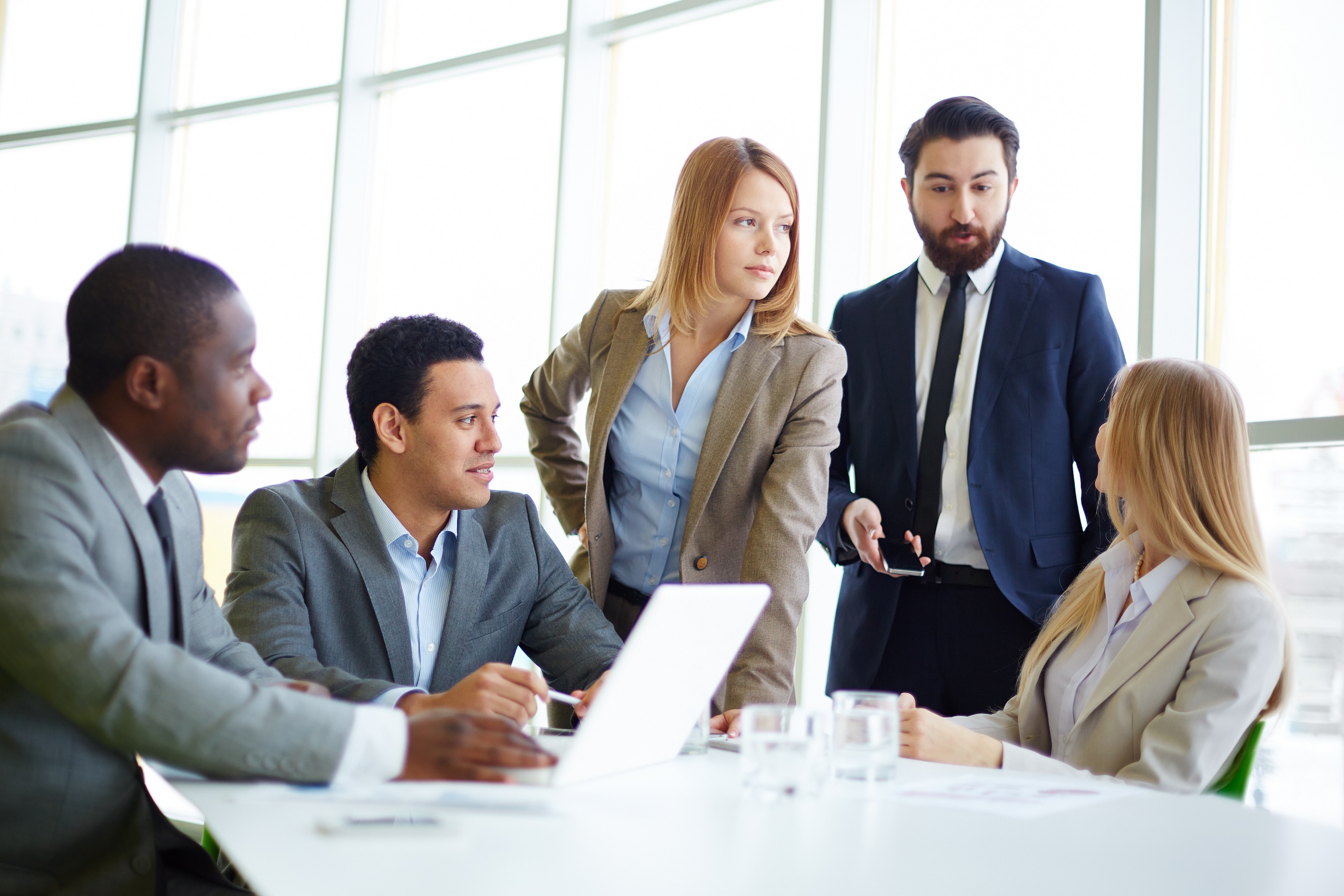 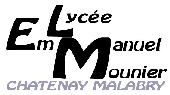 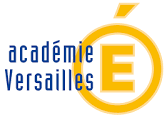 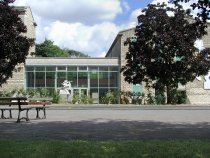 Matières1èreannée2èmeannéeEnseignement généralEnseignement généralEnseignement généralCulture générale etexpression3 h3 hAnglais3 h3 hEspagnol3 h2 hCulture économique,juridique et managériale (CEJM)4 h4 hEnseignement professionnelEnseignement professionnelEnseignement professionnelOptimisation desprocessus administratifs4 h4 hGestion de projets4 h4 hContribution à la gestiondes ressources humaines4 h4 hAteliers deprofessionnalisation6 h6 hMOPI1 h